КГУ «Многопрофильная средняя школа №37»акимата города Усть-КаменогорскаОткрытый урок по теме: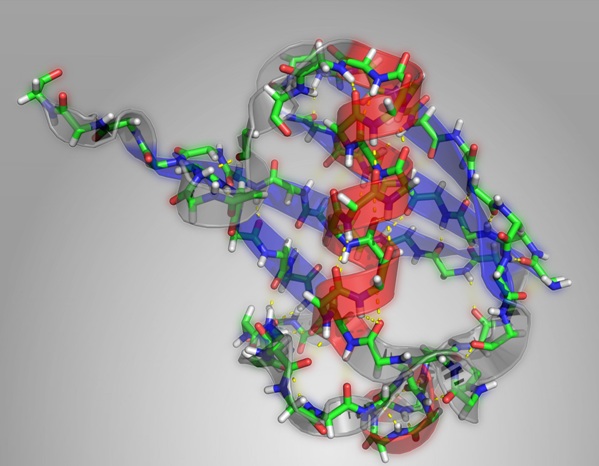 Учитель химии: Толежанова Ольга Викторовна.Урок: химииУрок: химииШкола:  КГУ «Многопрофильная средняя школа №37» акимата города Усть-Каменогорска.Школа:  КГУ «Многопрофильная средняя школа №37» акимата города Усть-Каменогорска.Школа:  КГУ «Многопрофильная средняя школа №37» акимата города Усть-Каменогорска.Дата:Дата:ФИО учителя: Толежанова Ольга ВикторовнаФИО учителя: Толежанова Ольга ВикторовнаФИО учителя: Толежанова Ольга ВикторовнаКласс: 9ВКласс: 9ВКоличество присутствующих:  Количество отсутствующих:Количество отсутствующих:Тема занятия:  Аминокислоты. Белки.  Аминокислоты. Белки.  Аминокислоты. Белки.  Аминокислоты. Белки.Ссылка:Учебная программа, среднесрочное планированиеУчебная программа, среднесрочное планированиеУчебная программа, среднесрочное планированиеУчебная программа, среднесрочное планированиеОбщие цели:Знать состав белков и их свойства, а также знать биологическую роль белков.Организовать деятельность учащихся по изучению   свойств белков, их биологической роли в организме человека.Знать состав белков и их свойства, а также знать биологическую роль белков.Организовать деятельность учащихся по изучению   свойств белков, их биологической роли в организме человека.Знать состав белков и их свойства, а также знать биологическую роль белков.Организовать деятельность учащихся по изучению   свойств белков, их биологической роли в организме человека.Знать состав белков и их свойства, а также знать биологическую роль белков.Организовать деятельность учащихся по изучению   свойств белков, их биологической роли в организме человека.Результаты обучения:1. Дают определение понятию   белки и обобщают основные свойства белков.2. Используя знания  свойства белков, выделяют их основные функции.1. Дают определение понятию   белки и обобщают основные свойства белков.2. Используя знания  свойства белков, выделяют их основные функции.1. Дают определение понятию   белки и обобщают основные свойства белков.2. Используя знания  свойства белков, выделяют их основные функции.1. Дают определение понятию   белки и обобщают основные свойства белков.2. Используя знания  свойства белков, выделяют их основные функции.Коррекционные задачи:Повышение познавательного интереса через демонстрационный и лабораторный эксперимент, развитие внимания через использование таблиц и схем, формирование умений структурировать материал.Повышение познавательного интереса через демонстрационный и лабораторный эксперимент, развитие внимания через использование таблиц и схем, формирование умений структурировать материал.Повышение познавательного интереса через демонстрационный и лабораторный эксперимент, развитие внимания через использование таблиц и схем, формирование умений структурировать материал.Повышение познавательного интереса через демонстрационный и лабораторный эксперимент, развитие внимания через использование таблиц и схем, формирование умений структурировать материал.Ресурсы: Листы формата А4, маркеры, стикеры, презентация, учебник, компьютер, карточки – задания, сравнительные таблицы, инструкционные карты, приборы и оборудование.Листы формата А4, маркеры, стикеры, презентация, учебник, компьютер, карточки – задания, сравнительные таблицы, инструкционные карты, приборы и оборудование.Листы формата А4, маркеры, стикеры, презентация, учебник, компьютер, карточки – задания, сравнительные таблицы, инструкционные карты, приборы и оборудование.Листы формата А4, маркеры, стикеры, презентация, учебник, компьютер, карточки – задания, сравнительные таблицы, инструкционные карты, приборы и оборудование.Тип урока:Изучение нового материала.Изучение нового материала.Изучение нового материала.Изучение нового материала.Содержание урокаДеятельность учителяДеятельность учителяДеятельность учителяДеятельность учениковОрганизацион-ный моментПозитивный настрой (просмотр видеоролика «Зарождение жизни»)Обсуждение просмотренного.Позитивный настрой (просмотр видеоролика «Зарождение жизни»)Обсуждение просмотренного.Позитивный настрой (просмотр видеоролика «Зарождение жизни»)Обсуждение просмотренного.Просматривают видео и отвечают на вопросы.Определение целей и задач урокаУчитель называет тему урока, цель обучения. Знакомит с планом урока. План урока.Состав аминокислот.Амфотерность аминокислот.Белки. Структура белков.Химические свойства белков. (Лабораторная работа)Биологическая роль белков. Учитель называет тему урока, цель обучения. Знакомит с планом урока. План урока.Состав аминокислот.Амфотерность аминокислот.Белки. Структура белков.Химические свойства белков. (Лабораторная работа)Биологическая роль белков. Учитель называет тему урока, цель обучения. Знакомит с планом урока. План урока.Состав аминокислот.Амфотерность аминокислот.Белки. Структура белков.Химические свойства белков. (Лабораторная работа)Биологическая роль белков.  Делают записи в тетради.Мотивацион-ный этап: ЭПИГРАФ:          «Жизнь – есть способ                       существования белковых тел»                                                                  Ф. Энгельс Как связана жизнь и белки - вы должны дать ответ в конце нашего занятия.ЭПИГРАФ:          «Жизнь – есть способ                       существования белковых тел»                                                                  Ф. Энгельс Как связана жизнь и белки - вы должны дать ответ в конце нашего занятия.ЭПИГРАФ:          «Жизнь – есть способ                       существования белковых тел»                                                                  Ф. Энгельс Как связана жизнь и белки - вы должны дать ответ в конце нашего занятия.  Изучение нового материала: 1.Состав  аминокислот.CH3COOH - уксусная кислотаNH2CH2COOH – аминоуксусная кислота	NH2 – функциональная группа, называемая аминогруппой.Если один атом водорода в метильном радикале молекулы уксусной кислоты заменить на группу –NH2, то получится формула аминоуксусной кислоты.ЗАДАНИЕ №1:Определение разрезано на несколько частей. Необходимо собрать определение и проверить.Аминокислоты – это органические соединения, в состав которых входят две функциональные группы: карбоксильная –COOH и аминогруппа – NH2.Дополнительная информация:Глицин играет большую роль в обмене веществ. Используется в качестве лекарственного средства для улучшения мозгового кровообращения.	ЗАДАНИЕ №2: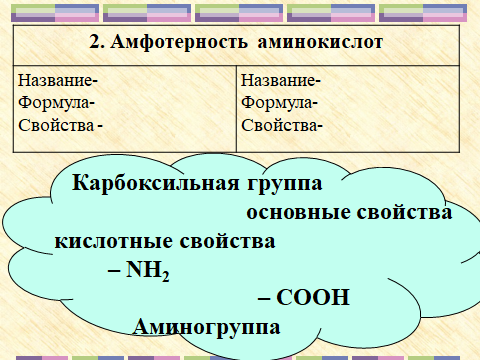 ВЫВОД: Аминокислоты – это 	органические вещества, которые 	обладают одновременно 	кислотными и основными 	свойствами.Как нам уже известно из курса неорганической химии, такие вещества называются амфотерными.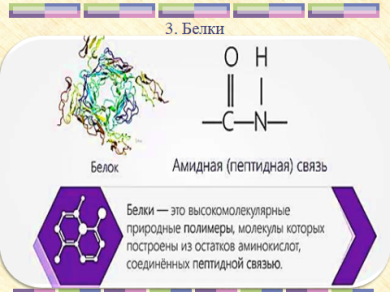 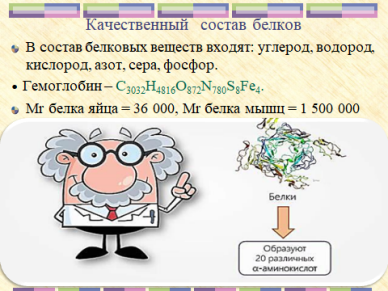 3.  Пространственная структура белка.Выполнение белками определенных специфических функций зависит от пространственной конфигурации их молекул.Выделяют 4 уровня пространственной организации белков. Молекулы белков могут образовывать не только первичную структуру, но и вторичную, третичную и четвертичную.(работа с рисунками)ЗАДАНИЕ №3: Расположить рисунки в соответствии с определением. 1.Состав  аминокислот.CH3COOH - уксусная кислотаNH2CH2COOH – аминоуксусная кислота	NH2 – функциональная группа, называемая аминогруппой.Если один атом водорода в метильном радикале молекулы уксусной кислоты заменить на группу –NH2, то получится формула аминоуксусной кислоты.ЗАДАНИЕ №1:Определение разрезано на несколько частей. Необходимо собрать определение и проверить.Аминокислоты – это органические соединения, в состав которых входят две функциональные группы: карбоксильная –COOH и аминогруппа – NH2.Дополнительная информация:Глицин играет большую роль в обмене веществ. Используется в качестве лекарственного средства для улучшения мозгового кровообращения.	ЗАДАНИЕ №2:ВЫВОД: Аминокислоты – это 	органические вещества, которые 	обладают одновременно 	кислотными и основными 	свойствами.Как нам уже известно из курса неорганической химии, такие вещества называются амфотерными.3.  Пространственная структура белка.Выполнение белками определенных специфических функций зависит от пространственной конфигурации их молекул.Выделяют 4 уровня пространственной организации белков. Молекулы белков могут образовывать не только первичную структуру, но и вторичную, третичную и четвертичную.(работа с рисунками)ЗАДАНИЕ №3: Расположить рисунки в соответствии с определением. 1.Состав  аминокислот.CH3COOH - уксусная кислотаNH2CH2COOH – аминоуксусная кислота	NH2 – функциональная группа, называемая аминогруппой.Если один атом водорода в метильном радикале молекулы уксусной кислоты заменить на группу –NH2, то получится формула аминоуксусной кислоты.ЗАДАНИЕ №1:Определение разрезано на несколько частей. Необходимо собрать определение и проверить.Аминокислоты – это органические соединения, в состав которых входят две функциональные группы: карбоксильная –COOH и аминогруппа – NH2.Дополнительная информация:Глицин играет большую роль в обмене веществ. Используется в качестве лекарственного средства для улучшения мозгового кровообращения.	ЗАДАНИЕ №2:ВЫВОД: Аминокислоты – это 	органические вещества, которые 	обладают одновременно 	кислотными и основными 	свойствами.Как нам уже известно из курса неорганической химии, такие вещества называются амфотерными.3.  Пространственная структура белка.Выполнение белками определенных специфических функций зависит от пространственной конфигурации их молекул.Выделяют 4 уровня пространственной организации белков. Молекулы белков могут образовывать не только первичную структуру, но и вторичную, третичную и четвертичную.(работа с рисунками)ЗАДАНИЕ №3: Расположить рисунки в соответствии с определением.Учащиеся сравнивают формулы и находят отличие.Учащиеся оценивают свою работу при помощи метода «МАРКЕР»Зеленый- задание выполнено правильно.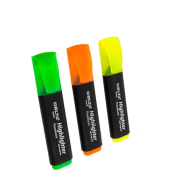 Желтый – задание выполнил, но есть ошибки.Красный- с заданием не справился.Учащиеся распределяют слова на два столбика в соответствии со свойствами. Первичное закрепление   знаний. Выполнение лабораторной  работы по инструкционной карте. ФИ уч-ся___________________________________________________Лабораторная работаТема: «Химические свойства белков. Качественные (цветные) реакции на белки». Цель:  Изучить химические свойства белков. Познакомиться с качественными (цветными) реакциями на белки.Приборы и реактивы: штатив с пробирками, перчатки, щипцы, р-р белка, гидроксид натрия, азотная кислота, р-р сульфата меди, шерсть, этиловый спирт.Ход работы Выполнение лабораторной  работы по инструкционной карте. ФИ уч-ся___________________________________________________Лабораторная работаТема: «Химические свойства белков. Качественные (цветные) реакции на белки». Цель:  Изучить химические свойства белков. Познакомиться с качественными (цветными) реакциями на белки.Приборы и реактивы: штатив с пробирками, перчатки, щипцы, р-р белка, гидроксид натрия, азотная кислота, р-р сульфата меди, шерсть, этиловый спирт.Ход работы Выполнение лабораторной  работы по инструкционной карте. ФИ уч-ся___________________________________________________Лабораторная работаТема: «Химические свойства белков. Качественные (цветные) реакции на белки». Цель:  Изучить химические свойства белков. Познакомиться с качественными (цветными) реакциями на белки.Приборы и реактивы: штатив с пробирками, перчатки, щипцы, р-р белка, гидроксид натрия, азотная кислота, р-р сульфата меди, шерсть, этиловый спирт.Ход работыПосле выполненных опытов подводят итог и делают выводы.Все опыты проводятся в присутствии консультантов –учащихся 11 класса. Изучение нового материала: 5. Биологическая роль белков (просмотр видео).      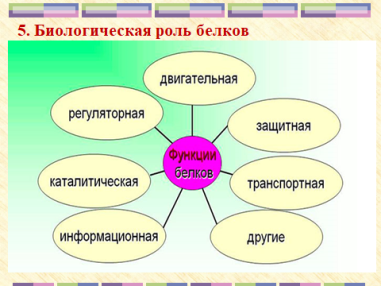 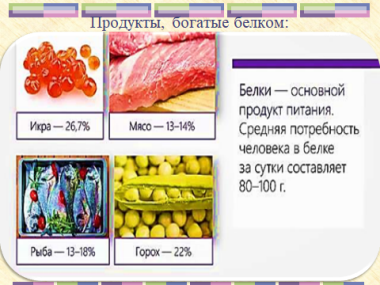  5. Биологическая роль белков (просмотр видео).       5. Биологическая роль белков (просмотр видео).       Просматривают видео и делают выводы.Подведение итогов урока.Учащиеся возвращаются к эпиграфу и отвечают на вопрос: «Как связана жизнь и белки?»ОБЩИЙ ВЫВОД ПО ТЕМЕ: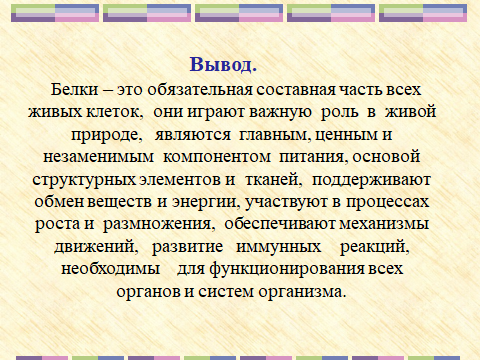 Учащиеся возвращаются к эпиграфу и отвечают на вопрос: «Как связана жизнь и белки?»ОБЩИЙ ВЫВОД ПО ТЕМЕ:Учащиеся возвращаются к эпиграфу и отвечают на вопрос: «Как связана жизнь и белки?»ОБЩИЙ ВЫВОД ПО ТЕМЕ:Рефлексия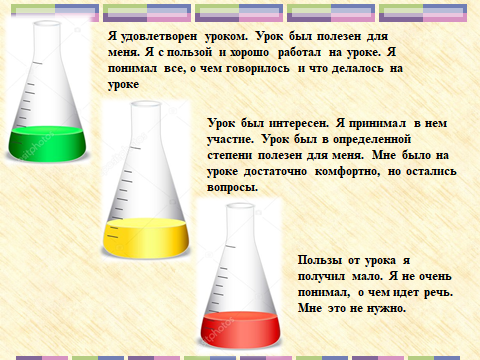 Учащиеся выбирают стикер с колбой и приклеивают к своим листам. Работы сдаются учителю для оценивания.Домашнее заданиеЭссе по ключевым словам: БЕЛОК, ОРГАНИЗМ, ЖИЗНЬ.Эссе по ключевым словам: БЕЛОК, ОРГАНИЗМ, ЖИЗНЬ.Эссе по ключевым словам: БЕЛОК, ОРГАНИЗМ, ЖИЗНЬ.Эссе по ключевым словам: БЕЛОК, ОРГАНИЗМ, ЖИЗНЬ.